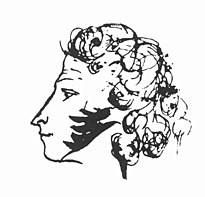      «Пушкинская карта» – это специальная банковская карта для молодёжи в возрасте от 14 до 22 лет, которой можно будет расплачиваться только при покупке билетов на культурные мероприятия. Деньги на счёт таких карт будет направлять государство. В 2021 году на каждую карту было зачислено по 3000 рублей. В 2022 году сумму увеличили до 5000 рублей.Участвовать могут молодые люди от 14 до 22 лет включительно.Номинал карты в 2022 году — 5000 рублей.В программе участвуют более 800 организаций культуры по всей РоссииОткрыть Пушкинскую карту можно в специальном мобильном приложении «Госуслуги.Культура» или в отделении банка-участника программы. Как оформить «Пушкинскую карту»?Оформить карту можно начиная с 14 лет. Получил свой первый паспорт – получи и пропуск в мир искусства. Оформить «Пушкинскую карту» просто как любителям онлайн-решений, так и приверженцам физических носителей. При этом никто из них не столкнется с бюрократией.Подать заявку на оформление карты можно с 1 сентября в личном кабинете на портале Госуслуг.Рассмотрим два варианта получения.1. Зарегистрироваться на портале «Госуслуги» и подтвердить учетную запись; 2. Установить мобильное приложение «Госуслуги.Культура»; 3. Получить Пушкинскую карту — виртуальную или пластиковую карту платежной системы «Мир»; 4. Выбрать мероприятие из афиши и купить билет в приложении, на сайте или в кассе учреждения культуры. Обратите внимание, все билеты — именные. Отдать их маме, бабушке или другу не получится.Как выпустить виртуальную «Пушкинскую карту»Виртуальная карта хранится на телефоне. Чтобы выпустить ее, достаточно дружить с Госуслугами.Скачайте приложение «Госуслуги.Культура».Авторизуйтесь через логин и пароль от портала Госуслуги.Сделайте фото себя, чтобы подтвердить личность.Ваша карта готова!КАК КУПИТЬ БИЛЕТ по «Пушкинской карте»?    Выбрать доступное по Пушкинской карте событие можно в приложении «Госуслуги.Культура» или по ссылке нижеКУПИТЬ БИЛЕТ ПО ПРОГРАММЕ «ПУШКИНСКАЯ КАРТА»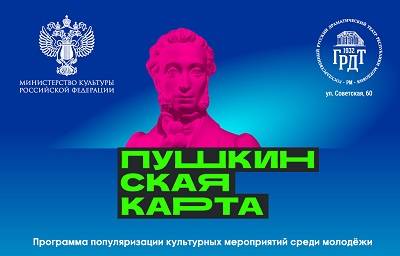 